GUÍA DE ESTUDIO MÚSICA 5TO BÁSICO“RAÍCES Y EXPRESIONES DE LA MÚSICA LATINOAMERICANA”¿Qué necesitas saber?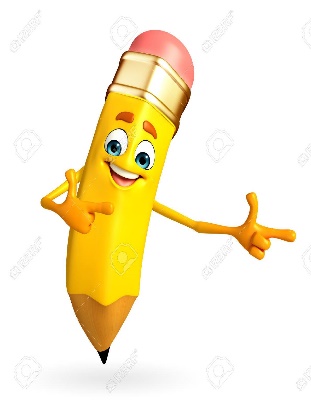 Entendemos por identificar en reconocer las principales características de algo o alguien.Entendemos como música latinoamericana como son manifestaciones, entretenimientos, expresiones particulares de las distintas culturas presentes en América.ActividadBusca en YouTube el video “Brisas del Titicaca: Festejo”, el cual lo puedes encontrar en el siguiente enlace: https://www.youtube.com/watch?v=iYadTOKX7Rw y responde las preguntas de a continuación:¿Qué tipo de instrumentos predominan en la música? (viento, cuerdas ó percusión)___________________________________________________________________¿Cómo podrías describir la danza vista?_________________________________________________________________________________________________________________________________________________________________________________________________________¿Qué raíces de la música latinoamericana (europea, aborigen y africana) encuentras presente en este video? Explica el por qué._________________________________________________________________________________________________________________________________________________________________________________________________________ACTIVIDADES DE CIERRE¿Por qué crees que es importante conocer la música latinoamericana? Explica con a lo menos un ejemplo.__________________________________________________________________________________________________________________________________________________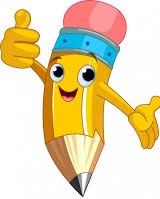 AUTOEVALUACIÓN O REFLEXIÓN PERSONAL SOBRE LA ACTIVIDAD: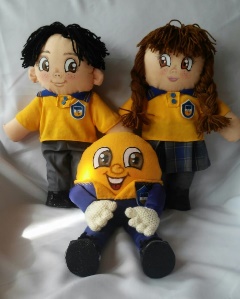 1.- ¿Qué fue lo más difícil de este trabajo? ¿Por qué?__________________________________________________________________________________________________________________________________________________(Recuerde enviar las respuestas por el whatsapp del curso o al correo del profesor para su retroalimentación)Nombre:Curso: 5°   Fecha: semana N° 5¿QUÉ APRENDEREMOS?¿QUÉ APRENDEREMOS?¿QUÉ APRENDEREMOS?Objetivo (s): OA 2: Expresar, mostrando grados crecientes de elaboración y detalle, las sensaciones, emociones e ideas que les sugiere la música escuchada e interpretada, usando diversos medios expresivos (verbal, corporal, musical, visual).Objetivo (s): OA 2: Expresar, mostrando grados crecientes de elaboración y detalle, las sensaciones, emociones e ideas que les sugiere la música escuchada e interpretada, usando diversos medios expresivos (verbal, corporal, musical, visual).Objetivo (s): OA 2: Expresar, mostrando grados crecientes de elaboración y detalle, las sensaciones, emociones e ideas que les sugiere la música escuchada e interpretada, usando diversos medios expresivos (verbal, corporal, musical, visual).Contenidos: Raíces de la Música Latinoamericana.Contenidos: Raíces de la Música Latinoamericana.Contenidos: Raíces de la Música Latinoamericana.Objetivo de la semana: Identificar las principales raíces de la música latinoamericana, a través de la escucha y análisis de una canción, utilizando una guía de trabajo.Objetivo de la semana: Identificar las principales raíces de la música latinoamericana, a través de la escucha y análisis de una canción, utilizando una guía de trabajo.Objetivo de la semana: Identificar las principales raíces de la música latinoamericana, a través de la escucha y análisis de una canción, utilizando una guía de trabajo.Habilidad: Identificar.Habilidad: Identificar.Habilidad: Identificar.